                                                    ТФОМС  ИНФОРМИРУЕТ :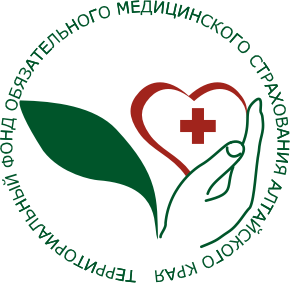 Здоровье важно здесь и сейчасПредупредить развитие заболеваний и сохранить здоровье помогает диспансеризация или профилактический медицинский осмотр. Обследования, которые проводятся в рамках профилактических мероприятий, позволяют выявить распространенные социально-значимые заболевания на ранних стадиях, их факторы риска и, соответственно, своевременно провести их коррекцию, при этом во всех медицинских организациях края создаются условия, позволяющие пройти осмотры в минимально короткие сроки. Основными факторами риска являются повышенное артериальное давление, курение, злоупотребление алкоголем, низкая физическая активность, а также повышенный уровень холестерина и глюкозы в крови, избыточная масса тела или ожирение, а к наиболее распространенным хроническим неинфекционным заболеваниям относятся болезни системы кровообращения, злокачественные новообразования, сахарный диабет и хронические болезни легких. Для населения диспансеризация проводится 1 раз в три года в возрасте от 18 до 39 лет включительно. В возрасте 40 лет и старше - ежегодно. Профилактический медицинский осмотр проводится ежегодно. Профилактические мероприятия для населения проводятся  бесплатно за сет средств обязательного медицинского страхования. Главное отличие диспансеризации от профосмотров в том, что к исследованиям основных показателей здоровья добавляются онкоскрининги на 7 самых распространенных локализаций онкологических заболеваний. Кроме того, исследования на онкозаболевания проводятся по полу и возрасту. Пройти профилактический медицинский осмотр и диспансеризацию можно в медицинской организации по месту жительства (прикрепления): в поликлинике, в отделении общей врачебной практики (семейной медицины), во врачебной амбулатории, ФАП и др. Для удобства в поликлиниках  работает дистанционная запись на профилактические осмотры. Кроме того, записаться на диспансеризацию и профосмотр можно через портал госуслуг. Диспансеризацию можно пройти в вечерние часы и по субботам. В рамках информационного сопровождения страховые медицинские компании приглашают застрахованных пройти профилактические мероприятия. Такое информирование ведется через SMS-сообщения, телефонный обзвон, почтовые отправления или электронные письма. Кроме того, страховые представители не только информируют, но и в дальнейшем в оперативном режиме контролируют  прохождение гражданами профилактических мероприятий. Тем, кто не откликнулся, направляются повторные напоминания, стараясь обеспечить максимальный отклик на приглашение. Также после прохождения диспансеризации каждый человек находится под контролем страховых представителей. Здесь особое внимание уделяется тем пациентам, у которых по результатам диспансеризации выявлены риски развития заболеваний и они  нуждаются в дальнейшем дообследовании в рамках второго этапа. Страховые представители контролируют дальнейшее назначение обследований, своевременность лечения и диспансерного  наблюдения пациентов с хроническими заболеваниями. За пациентами с хроническими неинфекционными и инфекционными заболеваниями, а также находящимися в восстановительном периоде после перенесенных острых заболеваний, для своевременного выявления или предупреждения осложнений и обострений заболеваний, их профилактики и эффективной реабилитации проводится диспансерное наблюдение.Диспансерному наблюдению подлежат пациенты с сахарным диабетом второго типа, язвенной болезнью желудка и двенадцатиперстной кишки, заболеваниями ЖКТ, хроническими заболеваниями почек. Пристальному вниманию врачей также подлежат пациенты с гипертонической болезнью, гиперхолестеринемией, ишемической болезнью сердца, другими заболеваниями сердечно-сосудистой системы, а также после оперативных вмешательств на сердце и сосудах, инфаркта и инсульта, при хронических заболеваниях легких, рецидивирующих и хронических бронхитах, а также бронхиальной астме.  Диспансерное наблюдение проводит врач-терапевт, фельдшер отделения медицинской профилактики или центра здоровья, фельдшер или акушер фельдшерско-акушерского пункта, а также врачи-специалисты.  При этом врач, который контролирует состояние больного, не только проводит обследования и назначает необходимое лечение, но также обучает пациента навыкам контроля за своим состоянием и действиям, которые он должен предпринять в случае возникновения угрожающего жизни состояния.Охват населения профилактическими медицинскими осмотрами и диспансеризацией – одно из ключевых направлений национального проекта «Здравоохранение». В 2022 году диспансеризацию и профилактические осмотры прошли 51 млн граждан Российской Федерации. В 2023 году количество прошедших диспансеризацию и профилактические осмотры ориентировочно составит 87 млн. человек. В целом объем средств ОМС, направленных на эти цели, составил за прошлый год 128,5 млрд. рублей. За 10 лет рост произошел в 3,7 раза. В случае возникновения вопросов по обязательному медицинскому страхованию, оказанию медицинской помощи, прохождению профилактических мероприятий оперативно проконсультироваться можно у специалистов по телефону «горячей линии»:ТФОМС Алтайского края 8-800-775-85-65 (звонок бесплатный)Алтайский филиал ООО «СМК РЕСО-Мед» 8-800-200-92-04 филиал ООО «Капитал МС» в Алтайском крае 8-800-100-81-02 Главный специалист МП N 3 ТФОМС Алтайского края                                                            Наталья Ивановна Калашникова8-385-32- 2-24-84